Walter Niedermayr. TransformationsTorino, CAMERA – Centro Italiano per la Fotografia29 July – 17 October 2021Curated by Walter GuadagniniWith the collaboration of Claudio Composti and Giangavino PazzolaOn 29 July 2021, in the main rooms of CAMERA, Walter Niedermayr. Transformations, a solo exhibition by Walter Niedermayr (Bolzano, 1952), opens to the public. Through a focus on a body of works created over the last ten years of his career, the show explores the theme of changes in space. Curated by Walter Guadagnini, with the collaboration of Claudio Composti and Giangavino Pazzola, the exhibition features the last twenty years of artistic research by one of the leading contemporary Italian photographers. Through the recurring themes of his work such as Alpine landscapes, architecture and the relationship between public and private spaces, the artist’s interest in investigating places not only from a geographical but also from a social point of view is highlighted. Although in continuity with the legacy of the Italian photographic tradition, which views the landscape as the key to interpreting society, Niedermayr’s visual research is significant in terms of its ability to reinterpret this subject and renew it from both a conceptual and a formal point of view. For the South Tyrolean photographer, physical space today cannot be approached with an exclusively documentary intention, but as the pivot of a transformative relationship between ecology, architecture and society. In some of the works in the Alpine Landschaften (Alpine Landscapes) series, for example, the presence of man in the depiction of the landscape is interpreted as a parameter for measuring the proportions of Alpine panoramas, and at the same time as a political yardstick for his intervention in the metamorphosis of the natural equilibrium. This topic is also underlined in works such as Portraits, where the snow cannons filmed during the summer season – and thus inactive – become ambiguous presences residing in the landscape. With around fifty large-format works, often presented in the form of diptychs and triptychs and characterised by low-contrast and neutral tones, the exhibition tells us about the simultaneity of human and non-human activities that coexist and come to an uneasy balance, one in constant change, as the series Raumfolgen (Spazi Con/Sequenze) shows. The exhibition also includes two previously unpublished diptychs created following a commission at the beginning of the year that allowed Niedermayr to take shots on the building site of Palazzo Turinetti in Turin, which will become the fourth venue of Intesa Sanpaolo’s Gallerie d’Italia. Due to open in early 2022, the museum will be dedicated mainly to photography and video art. The presence of these images once again reflects the collaboration between CAMERA and Intesa Sanpaolo – a Founding Member and Institutional Partner of CAMERA – through which the exhibition Nel mirino. L’Italia e il mondo nell’Archivio Publifoto Intesa Sanpaolo 1939–1981 was held.A catalogue published by Silvana Editoriale accompanies the exhibition.The exhibition is organised in collaboration with the Ncontemporary gallery in Milan and with the support of Ediltecno Restauri, Building S.p.a., Sipal S.p.a, Pro-Tec Milano, GAe Engineering and BMS Progetti.Walter NiedermayrWalter Niedermayr (Bolzano, 1952) is a photographer and artist whose work has investigated the intense and ambiguous relationship between man and the environment since 1985. Since 1988, he has exhibited his photographic and video works in public institutions, museums and galleries. His work has been exhibited in prestigious institutions and cultural events including Fotografia Europea in Reggio Emilia (2018), Aut. Architektur und Tirol in Innsbruck (2017), Galéria Mesta Bratislavy in Bratislava (2015), Istituto Italiano di Cultura in Paris (2012), Fondazione Fotografia in Modena (2011), Museion in Bolzano (2004), Württembergischer Kunstverein in Stuttgart (2003), Centre pour l'image contemporaine in Geneva (2000), White Cube in London (1998), Vorarlberg Museum in Bregenz (1992) and numerous other public and private spaces. His latest series, conceived during the 2020 lockdown and commissioned by the Ministry of Culture, is on display at Palazzo Barberini in Rome. His works have also been presented in the past in group exhibitions, including those at MAST in Bologna (2017), MAXXI in Rome (2016), the Venice International Architecture Biennale (2014 and 2010), Fotomuseum in Winterthur (2013), the Museum of Contemporary Art in Tokyo and the Denver Art Museum (2011), Manifesta7 in Bolzano (2008), Centre Pompidou in Paris (2006), MART in Rovereto (2003) and many others. The artist’s works are to be found in numerous international collections, including MoMa in New York, Tate Modern in London, Centre Pompidou in Paris, MAXXI in Rome, MOCA in Los Angeles, Fondation Cartier in Paris and the Intesa Sanpaolo and UBS Art Collection. Between 2011 and 2014 he taught artistic photography at the Libera Università of Bolzano.CAMERA’s activity is made possible thanks to the support of numerous major partners: Institutional Partners: Intesa Sanpaolo, Eni, Lavazza and Magnum Photos; Technical Partners: Reale Mutua, Mit, Cws; Sponsors: Mpartners, Synergie Italia; Sponsor and schools education partner: Tosetti Value; Technical Sponsors: Protiviti, Carioca, Dynamix Italia, Reale Mutua Agenzia Torino Castello, Csia, Istituto Vittoria Torino and Le Officine Poligrafiche MCL of Turin.The exhibition and cultural programme is supported by the Compagnia di San Paolo Foundation, as well as receiving patronage and support for specific initiatives from the Piedmont Regional Council and the City of Turin. An important role is also played by the community of ‘Amici di CAMERA’: private citizens who, year after year, support the organisation’s activities as benefactors.Radio Monte Carlo is the official radio station of the exhibitions.>>Safety measures and opening times At CAMERA, safety is now more of a priority than ever. Exhibitions can be enjoyed with clearly signposted one-way entry/exit routes. In the exhibition space, information panels give indications on how to maintain safe distances and adopt the necessary precautions. The use of masks is compulsory inside the exhibition venue.Disinfectant gel is available at various points in the exhibition space, and body temperature is taken at the entrance. Cleaning procedures are repeated throughout the day and periodic sanitisation is guaranteed.Public opening times: Monday, Wednesday, Friday, Saturday and Sunday> 11 am – 7 pmThursday > 11 am – 9 pmTuesday > closedVisitors are advised to book their visit beforehand on the website www.camera.to.>>The new forms of online bookingIn compliance with the regulations in force, since May 2020 CAMERA has adopted visiting procedures that make it possible to avoid gatherings of people and to maintain a safe distance. A new booking system has now been added to the CAMERA website – one that remains optional –which allows visitors to choose the day and time of their visit via the relevant section, granted according to availability, thus avoiding queues at the entrance. Telephone and email bookings will not be accepted.INFO CAMERA – Centro Italiano per la Fotografia Via delle Rosine 18, 10123 – Turin, www.camera.to |camera@camera.to Facebook/ @CameraTorinoInstagram/ @cameratorino Twitter/ @Camera_Torino #CAMERAtorino Opening hours (Last entrance 30 minutes prior to closing) Monday 11 am – 7 pm  Tuesday Closed  Wednesday 11 am – 7 pm Thursday 11 am – 9 pmFriday 11 am – 7 pmSaturday 11 am – 7 pmSunday 11 am – 7 pm* Opening hours may vary according to current regulations in force. Updated opening times will be made available on the website www.camera.toAdmission
Adults: €10Concessions: €6 (under 26 and over 70)Members of Touring Club Italiano, Amici della Fondazione per l’Architettura, members of the Ordine degli Architetti, AIACE, Enjoy, Eni Station, Slow Food, Centro Congressi Unione Industriale of Turin, and holders of the MenoUnoPiuSei card. Entrance ticket holders for: Gallerie d’Italia (Milan, Naples, Vicenza), Museo Nazionale del Cinema, MAO, Palazzo Madama, Borgo Medievale, GAM – Galleria Civica d’Arte Moderna, Forte di Bard, MEF – Museo Ettore Fico and FIAF.Free Admission 
Children under 12.
Holders of an Abbonamento Musei Torino Piemonte, holders of a Torino+Piemonte Card, holders of a valid ICOM card, handicapped citizens and an accompanier. Authorised tour guides.Ticketing and presales by Vivaticket.ContactsCAMERA – Centro Italiano per la Fotografia 		Ufficio stampa e ComunicazioneVia delle Rosine 18, 10123 – Turin 				Giulia Gaiatowww.camera.to | camera@camera.to			pressoffice@camera.to							tel. +39 011 0881151Press office: Studio ESSECI, Sergio Campagnolo tel. +39 049 663 499 gestione3@studioesseci.net   www.studioesseci.net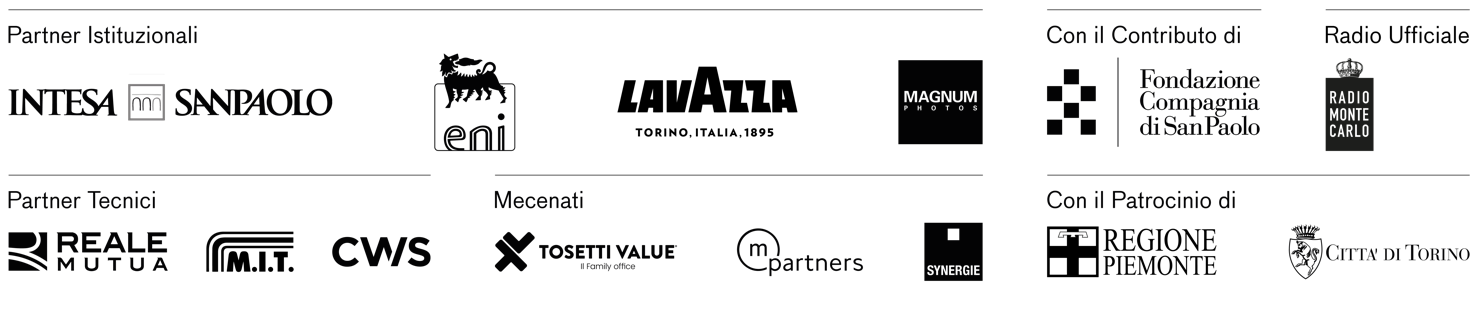 